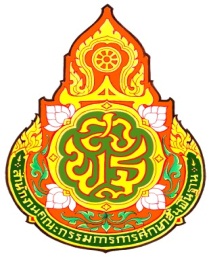 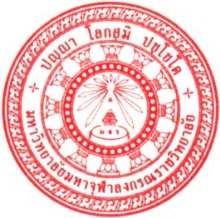 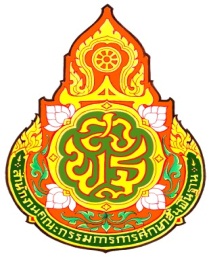 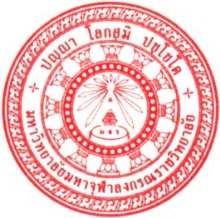 ใบตอบรับการเข้าร่วมการสัมมนาแลกเปลี่ยนเรียนรู้โรงเรียนวิถีพุทธโครงการศึกษาและพัฒนาอัตลักษณ์โรงเรียนวิถีพุทธ ปีที่ ๙    ในวันที่  ๒๑ – ๒๓   มีนาคม  ๒๕๕๕  ณ  มหาวิทยาลัยมหาจุฬาลงกรณราชวิทยาลัย ตำบลลำไทร  อำเภอวังน้อย  จังหวัดพระนครศรีอยุธยาชื่อสถานศึกษาส่งผู้เข้าร่วมสัมมนา........................................................................................................................ตั้งอยู่เลขที่........................หมู่ที่..............................ถนน......................................ซอย........................................... ตำบล/แขวง...........................อำเภอ/เขต............................ จังหวัด.......................รหัสไปรษณีย์.......................ผู้บริหาร  ชื่อ.........................................สกุล ...................................ตำแหน่ง.................................... เพศ  (   )  ชาย	(   )  หญิง  	อายุ.......................ปี  	เบอร์โทรศัพท์มือถือ........................................................ อีเมล์..........................................................ครูผู้ประสานงาน  ชื่อ...................................สกุล ..............................ตำแหน่ง.................................เพศ  (   )  ชาย	(   )  หญิง  	อายุ.......................ปี  		เบอร์โทรศัพท์มือถือ........................................................ อีเมล์..........................................................ตัวแทนนักเรียน  ชื่อ...................................สกุล .............................ตำแหน่ง....................................เพศ  (   )  ชาย	(   )  หญิง  	อายุ.......................ปี  		เบอร์โทรศัพท์มือถือ........................................................ อีเมล์..........................................................(   )  เดินทางโดยรถประจำทาง  (   )  เดินทางด้วยรถโรงเรียน  (   )  เดินทางด้วยรถส่วนตัวกรอกข้อมูลกรณีที่นำรถโรงเรียนมาผู้ติดตาม ชื่อ.........................................สกุล ...................................ตำแหน่ง.....................................เพศ  (   )  ชาย	(   )  หญิง  	อายุ.......................ปี  		เบอร์โทรศัพท์มือถือ........................................................ อีเมล์..........................................................						ลงชื่อ...................................................					        	      (..................................................)    ........../........../..........                                      ผู้รับรอง